Oak Ridge Civic CenterPop Art Self Portrait ClassJune 24th, 26th, 27th,  and July 1st, 2nd, and 3rd 4:00-5:00Turn yourself into an Andy Warhol-style self portrait in six, one-hour sessions this summer! You will put your image on an 8x11” canvas with acrylic paints in colors that pop and amaze your family and friends. These images can be framed and/or saved digitally so you can print them on greeting cards, post cards, magnets and more!$70 All Supplies IncludedCall 425-3450 or visit www.orrecparks.org to find out more.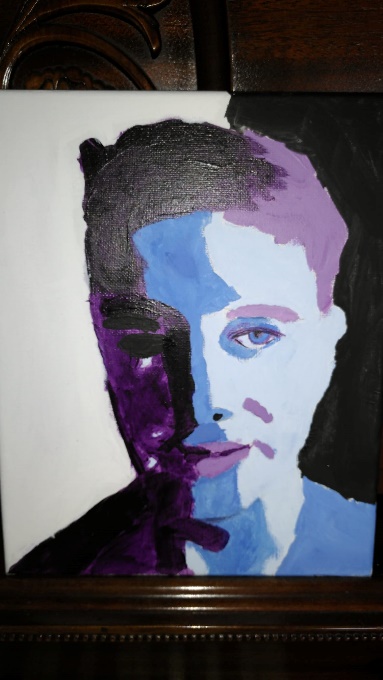 